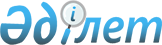 О снятии ограничительных мероприятий и признании утратившим силу решения акима Жарыкского сельского округа от 18 декабря 2019 года № 7 "Об установлении ограничительных мероприятий на территории крестьянского хозяйства "Майлыбай" расположенного на зимовке Кыргыбаз Жарыкского сельского округа"Решение акима Жарыкского сельского округа Кобдинского района Актюбинской области от 29 апреля 2020 года № 5. Зарегистрировано Департаментом юстиции Актюбинской области 5 мая 2020 года № 7081
      В соответствии со статьей 35 Закона Республики Казахстан от 23 января 2001 года "О местном государственном управлении и самоуправления в Республике Казахстан", статьей 10-1 Закона Республики Казахстан от 10 июля 2002 года "О ветеринарии" и на основании представления исполняющего обязанности государственного ветеринарно-санитарного инспектора Кобдинской районной территориальной инспекции Комитета ветеринарного контроля и надзора Министерства сельского хозяйства Республики Казахстан от 20 декабря 2019 года № 2-10-3/299, аким Жарыкского сельского округа РЕШИЛ:
      1. Снять ограничительные мероприятия, установленные на территории крестьянского хозяйства "Майлыбай" расположенного на зимовке Кыргыбаз Жарыкского сельского округа, в связи с проведением комплекса ветеринарных мероприятий по ликвидации болезни инфекционной анаэробной энтеротоксемии среди крупного рогатого скота.
      2. Признать утратившим силу решение акима Жарыкского сельского округа от 18 декабря 2019 года № 7 "Об установлении ограничительных мероприятий на территории крестьянского хозяйства "Майлыбай" расположенного на зимовке Кыргыбаз Жарыкского сельского округа" (зарегистрированное в Реестре государственной регистрации нормативных правовых актов за № 6561, опубликованное 20 декабря 2019 года в Эталонном контрольном банке нормативных правовых актов Республики Казахстан в электронном виде).
      3. Государственному учреждению "Аппарат акима Жарыкского сельского округа" в установленном законодательством порядке обеспечить:
      1) государственную регистрацию настоящего решения в Департаменте юстиции Актюбинской области;
      2) размещение настоящего решения на интернет-ресурсе акимата Кобдинского района после его официального опубликования.
      4. Контроль за исполнением настоящего решения оставляю за собой.
      5. Настоящее решение вводится в действие со дня его первого официального опубликования.
					© 2012. РГП на ПХВ «Институт законодательства и правовой информации Республики Казахстан» Министерства юстиции Республики Казахстан
				
      Аким Жарыкского сельского округа 

Е. Имангазин
